COLEGIO EMILIA RIQUELMEGUIA DE TRABAJOACTIVIDAD VIRTUAL SEMANA DEL 04 AL 08 DE MAYOCOLEGIO EMILIA RIQUELMEGUIA DE TRABAJOACTIVIDAD VIRTUAL SEMANA DEL 04 AL 08 DE MAYOCOLEGIO EMILIA RIQUELMEGUIA DE TRABAJOACTIVIDAD VIRTUAL SEMANA DEL 04 AL 08 DE MAYO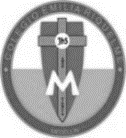 Asignatura: SocialesGrado:   4°Docente: Estefanía LondoñoDocente: Estefanía LondoñoLunes, 11 de mayo del 2020   Agenda virtual: Región ecuatorial. (Clase virtual, 12:00m)                           Escritura de características.REGIÓN ECUATORIAL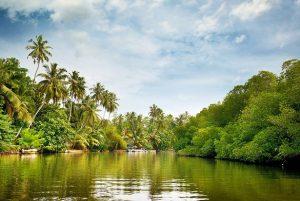 Se extiende por el ecuador en forma de un cinturón entre la latitud de 10 ° N y 10 ° S. Es un clima húmedo caliente, con una temperatura alrededor de 27 °C durante todo el año.La humedad es muy alta, hay precipitaciones durante todo el año.Esta llena de selvas. El hipopótamo y el rinoceronte se encuentran en abundancia. Otros animales que habitan en esta región son los gorilas, los monos, los perezosos, los chimpancés, los jaguares y los lagartos. Martes, 12 de mayo del 2020   Agenda virtual: Región mediterránea                            Escritura de características.REGIÓN MEDITERRANEA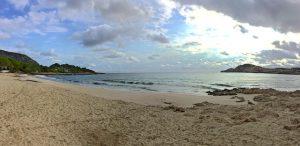 Se localiza en los márgenes occidentales de los continentes entre las latitudes 30° y 40 °.La costa mediterránea es el área más grande e incluyen a Europa y Asia.La temperatura está entre 20 ° C y 26 ° C y la humedad relativa es baja.Podemos encontrar bosques.Viernes, 15 de mayo del 2020   Agenda virtual: Cierre de la temática (Clase virtual 12:00m)                             Conversatorio. Actividad: Durante esta clase, las estudiantes y la profe participaran de un conversatorio el cual dará el cierre de la temática. Nota: Realizar en el cuaderno día a día escribiendo las agendas virtuales, ir tomándole fotico y enviarlo a mi correo.Lunes, 11 de mayo del 2020   Agenda virtual: Región ecuatorial. (Clase virtual, 12:00m)                           Escritura de características.REGIÓN ECUATORIALSe extiende por el ecuador en forma de un cinturón entre la latitud de 10 ° N y 10 ° S. Es un clima húmedo caliente, con una temperatura alrededor de 27 °C durante todo el año.La humedad es muy alta, hay precipitaciones durante todo el año.Esta llena de selvas. El hipopótamo y el rinoceronte se encuentran en abundancia. Otros animales que habitan en esta región son los gorilas, los monos, los perezosos, los chimpancés, los jaguares y los lagartos. Martes, 12 de mayo del 2020   Agenda virtual: Región mediterránea                            Escritura de características.REGIÓN MEDITERRANEASe localiza en los márgenes occidentales de los continentes entre las latitudes 30° y 40 °.La costa mediterránea es el área más grande e incluyen a Europa y Asia.La temperatura está entre 20 ° C y 26 ° C y la humedad relativa es baja.Podemos encontrar bosques.Viernes, 15 de mayo del 2020   Agenda virtual: Cierre de la temática (Clase virtual 12:00m)                             Conversatorio. Actividad: Durante esta clase, las estudiantes y la profe participaran de un conversatorio el cual dará el cierre de la temática. Nota: Realizar en el cuaderno día a día escribiendo las agendas virtuales, ir tomándole fotico y enviarlo a mi correo.Lunes, 11 de mayo del 2020   Agenda virtual: Región ecuatorial. (Clase virtual, 12:00m)                           Escritura de características.REGIÓN ECUATORIALSe extiende por el ecuador en forma de un cinturón entre la latitud de 10 ° N y 10 ° S. Es un clima húmedo caliente, con una temperatura alrededor de 27 °C durante todo el año.La humedad es muy alta, hay precipitaciones durante todo el año.Esta llena de selvas. El hipopótamo y el rinoceronte se encuentran en abundancia. Otros animales que habitan en esta región son los gorilas, los monos, los perezosos, los chimpancés, los jaguares y los lagartos. Martes, 12 de mayo del 2020   Agenda virtual: Región mediterránea                            Escritura de características.REGIÓN MEDITERRANEASe localiza en los márgenes occidentales de los continentes entre las latitudes 30° y 40 °.La costa mediterránea es el área más grande e incluyen a Europa y Asia.La temperatura está entre 20 ° C y 26 ° C y la humedad relativa es baja.Podemos encontrar bosques.Viernes, 15 de mayo del 2020   Agenda virtual: Cierre de la temática (Clase virtual 12:00m)                             Conversatorio. Actividad: Durante esta clase, las estudiantes y la profe participaran de un conversatorio el cual dará el cierre de la temática. Nota: Realizar en el cuaderno día a día escribiendo las agendas virtuales, ir tomándole fotico y enviarlo a mi correo.Lunes, 11 de mayo del 2020   Agenda virtual: Región ecuatorial. (Clase virtual, 12:00m)                           Escritura de características.REGIÓN ECUATORIALSe extiende por el ecuador en forma de un cinturón entre la latitud de 10 ° N y 10 ° S. Es un clima húmedo caliente, con una temperatura alrededor de 27 °C durante todo el año.La humedad es muy alta, hay precipitaciones durante todo el año.Esta llena de selvas. El hipopótamo y el rinoceronte se encuentran en abundancia. Otros animales que habitan en esta región son los gorilas, los monos, los perezosos, los chimpancés, los jaguares y los lagartos. Martes, 12 de mayo del 2020   Agenda virtual: Región mediterránea                            Escritura de características.REGIÓN MEDITERRANEASe localiza en los márgenes occidentales de los continentes entre las latitudes 30° y 40 °.La costa mediterránea es el área más grande e incluyen a Europa y Asia.La temperatura está entre 20 ° C y 26 ° C y la humedad relativa es baja.Podemos encontrar bosques.Viernes, 15 de mayo del 2020   Agenda virtual: Cierre de la temática (Clase virtual 12:00m)                             Conversatorio. Actividad: Durante esta clase, las estudiantes y la profe participaran de un conversatorio el cual dará el cierre de la temática. Nota: Realizar en el cuaderno día a día escribiendo las agendas virtuales, ir tomándole fotico y enviarlo a mi correo.